Commonwealth and Valletta Action Plan Scholarships  Offered by the Government of Malta 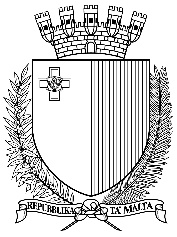 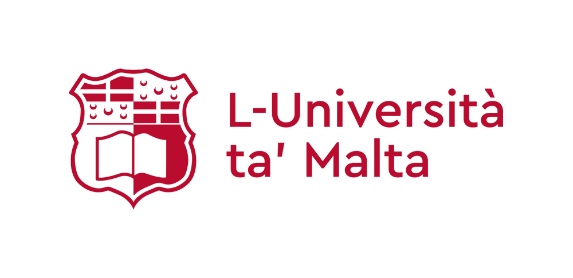 Commonwealth and Valletta Action Plan Scholarships  Offered by the Government of Malta Commonwealth and Valletta Action Plan Scholarships  Offered by the Government of Malta Commonwealth and Valletta Action Plan Scholarships  Offered by the Government of Malta Commonwealth and Valletta Action Plan Scholarships  Offered by the Government of Malta Commonwealth and Valletta Action Plan Scholarships  Offered by the Government of Malta Commonwealth and Valletta Action Plan Scholarships  Offered by the Government of Malta Commonwealth and Valletta Action Plan Scholarships  Offered by the Government of Malta Commonwealth and Valletta Action Plan Scholarships  Offered by the Government of Malta Commonwealth and Valletta Action Plan Scholarships  Offered by the Government of Malta Commonwealth and Valletta Action Plan Scholarships  Offered by the Government of Malta Commonwealth and Valletta Action Plan Scholarships  Offered by the Government of Malta Commonwealth and Valletta Action Plan Scholarships  Offered by the Government of Malta Commonwealth and Valletta Action Plan Scholarships  Offered by the Government of Malta Country to which you  are applyingCountry to which you  are applyingCountry to which you  are applyingCountry to which you  are applyingCountry to which you  are applyingCountry to which you  are applyingMaltaMaltaMaltaMaltaMaltaMaltaMaltaMaltaUniversity to which you are applyingUniversity to which you are applyingUniversity to which you are applyingUniversity to which you are applyingUniversity to which you are applyingUniversity to which you are applyingUniversity of MaltaUniversity of MaltaUniversity of MaltaUniversity of MaltaUniversity of MaltaUniversity of MaltaUniversity of MaltaUniversity of MaltaTitle Title Title Title Title Title Family NameFamily NameFamily NameFamily NameFamily NameFamily NameGiven Name(s)Given Name(s)Given Name(s)Given Name(s)Given Name(s)Given Name(s)GenderGenderGenderGenderGenderGenderEmail AddressEmail AddressEmail AddressEmail AddressEmail AddressPermanent AddressPermanent AddressPermanent AddressPermanent AddressPermanent AddressPermanent AddressPermanent AddressPermanent AddressPermanent AddressPermanent AddressPermanent AddressPermanent AddressPermanent AddressPermanent AddressAddress for Correspondence (if different from above)Address for Correspondence (if different from above)Address for Correspondence (if different from above)Address for Correspondence (if different from above)Address for Correspondence (if different from above)Address for Correspondence (if different from above)Address for Correspondence (if different from above)Address for Correspondence (if different from above)Address for Correspondence (if different from above)Address for Correspondence (if different from above)Address for Correspondence (if different from above)Address for Correspondence (if different from above)Address for Correspondence (if different from above)Address for Correspondence (if different from above)Telephone number (include country code)Telephone number (include country code)Telephone number (include country code)Telephone number (include country code)Telephone number (include country code)Telephone number (include country code)Telephone number (include country code)Telephone number (include country code)Date of birthDate of birthDate of birthDate of birthDate of birthDate of birthDate of birthDate of birthNationalityNationalityNationalityNationalityNationalityNationalityNationalityNationalityName, address, phone number and relationship to you of person to be informed in case of emergencyName, address, phone number and relationship to you of person to be informed in case of emergencyName, address, phone number and relationship to you of person to be informed in case of emergencyName, address, phone number and relationship to you of person to be informed in case of emergencyName, address, phone number and relationship to you of person to be informed in case of emergencyName, address, phone number and relationship to you of person to be informed in case of emergencyName, address, phone number and relationship to you of person to be informed in case of emergencyName, address, phone number and relationship to you of person to be informed in case of emergencyName, address, phone number and relationship to you of person to be informed in case of emergencyName, address, phone number and relationship to you of person to be informed in case of emergencyName, address, phone number and relationship to you of person to be informed in case of emergencyName, address, phone number and relationship to you of person to be informed in case of emergencyName, address, phone number and relationship to you of person to be informed in case of emergencyName, address, phone number and relationship to you of person to be informed in case of emergencyEducational record (in chronological order)Educational record (in chronological order)Educational record (in chronological order)Educational record (in chronological order)Educational record (in chronological order)Educational record (in chronological order)Educational record (in chronological order)Educational record (in chronological order)Educational record (in chronological order)Educational record (in chronological order)Educational record (in chronological order)Educational record (in chronological order)Educational record (in chronological order)Educational record (in chronological order)FromToToSchool/college/universitySchool/college/universitySchool/college/universitySchool/college/universitySchool/college/universitySchool/college/universityQualifications (including course title, final grade and subjects studied)Qualifications (including course title, final grade and subjects studied)Qualifications (including course title, final grade and subjects studied)Qualifications (including course title, final grade and subjects studied)Qualifications (including course title, final grade and subjects studied)Work/volunteering history (in chronological order)Work/volunteering history (in chronological order)Work/volunteering history (in chronological order)Work/volunteering history (in chronological order)Work/volunteering history (in chronological order)Work/volunteering history (in chronological order)Work/volunteering history (in chronological order)Work/volunteering history (in chronological order)Work/volunteering history (in chronological order)Work/volunteering history (in chronological order)Work/volunteering history (in chronological order)Work/volunteering history (in chronological order)Work/volunteering history (in chronological order)Work/volunteering history (in chronological order)If you intend to sit for an examination or complete a qualification before taking up this scholarship, provide details and expected result dateIf you intend to sit for an examination or complete a qualification before taking up this scholarship, provide details and expected result dateIf you intend to sit for an examination or complete a qualification before taking up this scholarship, provide details and expected result dateIf you intend to sit for an examination or complete a qualification before taking up this scholarship, provide details and expected result dateIf you intend to sit for an examination or complete a qualification before taking up this scholarship, provide details and expected result dateIf you intend to sit for an examination or complete a qualification before taking up this scholarship, provide details and expected result dateIf you intend to sit for an examination or complete a qualification before taking up this scholarship, provide details and expected result dateIf you intend to sit for an examination or complete a qualification before taking up this scholarship, provide details and expected result dateIf you intend to sit for an examination or complete a qualification before taking up this scholarship, provide details and expected result dateIf you intend to sit for an examination or complete a qualification before taking up this scholarship, provide details and expected result dateIf you intend to sit for an examination or complete a qualification before taking up this scholarship, provide details and expected result dateIf you intend to sit for an examination or complete a qualification before taking up this scholarship, provide details and expected result dateIf you intend to sit for an examination or complete a qualification before taking up this scholarship, provide details and expected result dateIf you intend to sit for an examination or complete a qualification before taking up this scholarship, provide details and expected result dateLanguage proficiencyLanguage proficiencyLanguage proficiencyLanguage proficiencyLanguage proficiencyLanguage proficiencyLanguage proficiencyLanguage proficiencyLanguage proficiencyLanguage proficiencyLanguage proficiencyLanguage proficiencyLanguage proficiencyLanguage proficiencyIs English your first language?Is English your first language?Is English your first language?Is English your first language?Is English your first language?Is English your first language?Is English your first language?Is English your first language?Is English your first language?Is English your first language?YesNoIf no, have you taken a formal test of English language skills?If no, have you taken a formal test of English language skills?If no, have you taken a formal test of English language skills?If no, have you taken a formal test of English language skills?If no, have you taken a formal test of English language skills?If no, have you taken a formal test of English language skills?If no, have you taken a formal test of English language skills?If no, have you taken a formal test of English language skills?If no, have you taken a formal test of English language skills?If no, have you taken a formal test of English language skills?YesNoIf yes, specify the following:If yes, specify the following:If yes, specify the following:If yes, specify the following:If yes, specify the following:If yes, specify the following:If yes, specify the following:If yes, specify the following:If yes, specify the following:If yes, specify the following:If yes, specify the following:If yes, specify the following:If yes, specify the following:If yes, specify the following:Name of testName of testName of testName of testDate of testDate of testDate of testDate of testTest resultTest resultTest resultTest resultUniversity of Malta CourseUniversity of Malta CourseUniversity of Malta CourseUniversity of Malta CourseUniversity of Malta CourseUniversity of Malta CourseUniversity of Malta CourseUniversity of Malta CourseUniversity of Malta CourseUniversity of Malta CourseUniversity of Malta CourseUniversity of Malta CourseUniversity of Malta CourseUniversity of Malta CourseQualification (MA/MSc etc)Qualification (MA/MSc etc)Qualification (MA/MSc etc)Qualification (MA/MSc etc)Qualification (MA/MSc etc)Qualification (MA/MSc etc)Qualification (MA/MSc etc)Course title as given on University websiteCourse title as given on University websiteCourse title as given on University websiteCourse title as given on University websiteCourse title as given on University websiteCourse title as given on University websiteCourse title as given on University websiteStatement One: Plan of StudyDescribe why you have chosen this particular course of study,  which particular aspects of the course you find particularly attractive, how it fits with your previous studies and experiences, and how the course would fit with your future career plans (150-300 words)Statement One: Plan of StudyDescribe why you have chosen this particular course of study,  which particular aspects of the course you find particularly attractive, how it fits with your previous studies and experiences, and how the course would fit with your future career plans (150-300 words)Statement One: Plan of StudyDescribe why you have chosen this particular course of study,  which particular aspects of the course you find particularly attractive, how it fits with your previous studies and experiences, and how the course would fit with your future career plans (150-300 words)Statement One: Plan of StudyDescribe why you have chosen this particular course of study,  which particular aspects of the course you find particularly attractive, how it fits with your previous studies and experiences, and how the course would fit with your future career plans (150-300 words)Statement One: Plan of StudyDescribe why you have chosen this particular course of study,  which particular aspects of the course you find particularly attractive, how it fits with your previous studies and experiences, and how the course would fit with your future career plans (150-300 words)Statement One: Plan of StudyDescribe why you have chosen this particular course of study,  which particular aspects of the course you find particularly attractive, how it fits with your previous studies and experiences, and how the course would fit with your future career plans (150-300 words)Statement One: Plan of StudyDescribe why you have chosen this particular course of study,  which particular aspects of the course you find particularly attractive, how it fits with your previous studies and experiences, and how the course would fit with your future career plans (150-300 words)Statement One: Plan of StudyDescribe why you have chosen this particular course of study,  which particular aspects of the course you find particularly attractive, how it fits with your previous studies and experiences, and how the course would fit with your future career plans (150-300 words)Statement One: Plan of StudyDescribe why you have chosen this particular course of study,  which particular aspects of the course you find particularly attractive, how it fits with your previous studies and experiences, and how the course would fit with your future career plans (150-300 words)Statement One: Plan of StudyDescribe why you have chosen this particular course of study,  which particular aspects of the course you find particularly attractive, how it fits with your previous studies and experiences, and how the course would fit with your future career plans (150-300 words)Statement One: Plan of StudyDescribe why you have chosen this particular course of study,  which particular aspects of the course you find particularly attractive, how it fits with your previous studies and experiences, and how the course would fit with your future career plans (150-300 words)Statement One: Plan of StudyDescribe why you have chosen this particular course of study,  which particular aspects of the course you find particularly attractive, how it fits with your previous studies and experiences, and how the course would fit with your future career plans (150-300 words)Statement One: Plan of StudyDescribe why you have chosen this particular course of study,  which particular aspects of the course you find particularly attractive, how it fits with your previous studies and experiences, and how the course would fit with your future career plans (150-300 words)Statement One: Plan of StudyDescribe why you have chosen this particular course of study,  which particular aspects of the course you find particularly attractive, how it fits with your previous studies and experiences, and how the course would fit with your future career plans (150-300 words)Statement Two: Describe how you will use your planned course of study to address at least one developmental challenge in your home country, with reference to one or more of the UN Sustainable Development Goals. (150-300 words)Statement Two: Describe how you will use your planned course of study to address at least one developmental challenge in your home country, with reference to one or more of the UN Sustainable Development Goals. (150-300 words)Statement Two: Describe how you will use your planned course of study to address at least one developmental challenge in your home country, with reference to one or more of the UN Sustainable Development Goals. (150-300 words)Statement Two: Describe how you will use your planned course of study to address at least one developmental challenge in your home country, with reference to one or more of the UN Sustainable Development Goals. (150-300 words)Statement Two: Describe how you will use your planned course of study to address at least one developmental challenge in your home country, with reference to one or more of the UN Sustainable Development Goals. (150-300 words)Statement Two: Describe how you will use your planned course of study to address at least one developmental challenge in your home country, with reference to one or more of the UN Sustainable Development Goals. (150-300 words)Statement Two: Describe how you will use your planned course of study to address at least one developmental challenge in your home country, with reference to one or more of the UN Sustainable Development Goals. (150-300 words)Statement Two: Describe how you will use your planned course of study to address at least one developmental challenge in your home country, with reference to one or more of the UN Sustainable Development Goals. (150-300 words)Statement Two: Describe how you will use your planned course of study to address at least one developmental challenge in your home country, with reference to one or more of the UN Sustainable Development Goals. (150-300 words)Statement Two: Describe how you will use your planned course of study to address at least one developmental challenge in your home country, with reference to one or more of the UN Sustainable Development Goals. (150-300 words)Statement Two: Describe how you will use your planned course of study to address at least one developmental challenge in your home country, with reference to one or more of the UN Sustainable Development Goals. (150-300 words)Statement Two: Describe how you will use your planned course of study to address at least one developmental challenge in your home country, with reference to one or more of the UN Sustainable Development Goals. (150-300 words)Statement Two: Describe how you will use your planned course of study to address at least one developmental challenge in your home country, with reference to one or more of the UN Sustainable Development Goals. (150-300 words)Statement Two: Describe how you will use your planned course of study to address at least one developmental challenge in your home country, with reference to one or more of the UN Sustainable Development Goals. (150-300 words)Statement Three: Describe how you will share the knowledge gained from your course of study when you return home. (100-200 words)Statement Three: Describe how you will share the knowledge gained from your course of study when you return home. (100-200 words)Statement Three: Describe how you will share the knowledge gained from your course of study when you return home. (100-200 words)Statement Three: Describe how you will share the knowledge gained from your course of study when you return home. (100-200 words)Statement Three: Describe how you will share the knowledge gained from your course of study when you return home. (100-200 words)Statement Three: Describe how you will share the knowledge gained from your course of study when you return home. (100-200 words)Statement Three: Describe how you will share the knowledge gained from your course of study when you return home. (100-200 words)Statement Three: Describe how you will share the knowledge gained from your course of study when you return home. (100-200 words)Statement Three: Describe how you will share the knowledge gained from your course of study when you return home. (100-200 words)Statement Three: Describe how you will share the knowledge gained from your course of study when you return home. (100-200 words)Statement Three: Describe how you will share the knowledge gained from your course of study when you return home. (100-200 words)Statement Three: Describe how you will share the knowledge gained from your course of study when you return home. (100-200 words)Statement Three: Describe how you will share the knowledge gained from your course of study when you return home. (100-200 words)Statement Three: Describe how you will share the knowledge gained from your course of study when you return home. (100-200 words)Have you already applied to the university or had any contact with staff there regarding this course of study? If yes, provide details and attach an offer letter if you have oneHave you already applied to the university or had any contact with staff there regarding this course of study? If yes, provide details and attach an offer letter if you have oneHave you already applied to the university or had any contact with staff there regarding this course of study? If yes, provide details and attach an offer letter if you have oneHave you already applied to the university or had any contact with staff there regarding this course of study? If yes, provide details and attach an offer letter if you have oneHave you already applied to the university or had any contact with staff there regarding this course of study? If yes, provide details and attach an offer letter if you have oneHave you already applied to the university or had any contact with staff there regarding this course of study? If yes, provide details and attach an offer letter if you have oneHave you already applied to the university or had any contact with staff there regarding this course of study? If yes, provide details and attach an offer letter if you have oneHave you already applied to the university or had any contact with staff there regarding this course of study? If yes, provide details and attach an offer letter if you have oneHave you already applied to the university or had any contact with staff there regarding this course of study? If yes, provide details and attach an offer letter if you have oneHave you already applied to the university or had any contact with staff there regarding this course of study? If yes, provide details and attach an offer letter if you have oneHave you already applied to the university or had any contact with staff there regarding this course of study? If yes, provide details and attach an offer letter if you have oneHave you already applied to the university or had any contact with staff there regarding this course of study? If yes, provide details and attach an offer letter if you have oneHave you already applied to the university or had any contact with staff there regarding this course of study? If yes, provide details and attach an offer letter if you have oneHave you already applied to the university or had any contact with staff there regarding this course of study? If yes, provide details and attach an offer letter if you have oneHave you applied for any other scholarships or awards? If yes, provide brief detailsHave you applied for any other scholarships or awards? If yes, provide brief detailsHave you applied for any other scholarships or awards? If yes, provide brief detailsHave you applied for any other scholarships or awards? If yes, provide brief detailsHave you applied for any other scholarships or awards? If yes, provide brief detailsHave you applied for any other scholarships or awards? If yes, provide brief detailsHave you applied for any other scholarships or awards? If yes, provide brief detailsHave you applied for any other scholarships or awards? If yes, provide brief detailsHave you applied for any other scholarships or awards? If yes, provide brief detailsHave you applied for any other scholarships or awards? If yes, provide brief detailsHave you applied for any other scholarships or awards? If yes, provide brief detailsHave you applied for any other scholarships or awards? If yes, provide brief detailsHave you applied for any other scholarships or awards? If yes, provide brief detailsHave you applied for any other scholarships or awards? If yes, provide brief detailsHave you ever previously been awarded a Commonwealth Scholarship? If yes (even if you were not able to take up the award) provide detailsHave you ever previously been awarded a Commonwealth Scholarship? If yes (even if you were not able to take up the award) provide detailsHave you ever previously been awarded a Commonwealth Scholarship? If yes (even if you were not able to take up the award) provide detailsHave you ever previously been awarded a Commonwealth Scholarship? If yes (even if you were not able to take up the award) provide detailsHave you ever previously been awarded a Commonwealth Scholarship? If yes (even if you were not able to take up the award) provide detailsHave you ever previously been awarded a Commonwealth Scholarship? If yes (even if you were not able to take up the award) provide detailsHave you ever previously been awarded a Commonwealth Scholarship? If yes (even if you were not able to take up the award) provide detailsHave you ever previously been awarded a Commonwealth Scholarship? If yes (even if you were not able to take up the award) provide detailsHave you ever previously been awarded a Commonwealth Scholarship? If yes (even if you were not able to take up the award) provide detailsHave you ever previously been awarded a Commonwealth Scholarship? If yes (even if you were not able to take up the award) provide detailsHave you ever previously been awarded a Commonwealth Scholarship? If yes (even if you were not able to take up the award) provide detailsHave you ever previously been awarded a Commonwealth Scholarship? If yes (even if you were not able to take up the award) provide detailsHave you ever previously been awarded a Commonwealth Scholarship? If yes (even if you were not able to take up the award) provide detailsHave you ever previously been awarded a Commonwealth Scholarship? If yes (even if you were not able to take up the award) provide detailsAny other information which you consider relevant to this applicationAny other information which you consider relevant to this applicationAny other information which you consider relevant to this applicationAny other information which you consider relevant to this applicationAny other information which you consider relevant to this applicationAny other information which you consider relevant to this applicationAny other information which you consider relevant to this applicationAny other information which you consider relevant to this applicationAny other information which you consider relevant to this applicationAny other information which you consider relevant to this applicationAny other information which you consider relevant to this applicationAny other information which you consider relevant to this applicationAny other information which you consider relevant to this applicationAny other information which you consider relevant to this applicationDeclaration by applicant:I declare that I am a citizen of Ghana or Nigeria, that I am normally resident in my home country and that the statements made in this application are, to the best of my belief, true, complete and correct. If awarded the scholarship, I undertake to return to my home country at the end of the scholarship.Declaration by applicant:I declare that I am a citizen of Ghana or Nigeria, that I am normally resident in my home country and that the statements made in this application are, to the best of my belief, true, complete and correct. If awarded the scholarship, I undertake to return to my home country at the end of the scholarship.Declaration by applicant:I declare that I am a citizen of Ghana or Nigeria, that I am normally resident in my home country and that the statements made in this application are, to the best of my belief, true, complete and correct. If awarded the scholarship, I undertake to return to my home country at the end of the scholarship.Declaration by applicant:I declare that I am a citizen of Ghana or Nigeria, that I am normally resident in my home country and that the statements made in this application are, to the best of my belief, true, complete and correct. If awarded the scholarship, I undertake to return to my home country at the end of the scholarship.Declaration by applicant:I declare that I am a citizen of Ghana or Nigeria, that I am normally resident in my home country and that the statements made in this application are, to the best of my belief, true, complete and correct. If awarded the scholarship, I undertake to return to my home country at the end of the scholarship.Declaration by applicant:I declare that I am a citizen of Ghana or Nigeria, that I am normally resident in my home country and that the statements made in this application are, to the best of my belief, true, complete and correct. If awarded the scholarship, I undertake to return to my home country at the end of the scholarship.Declaration by applicant:I declare that I am a citizen of Ghana or Nigeria, that I am normally resident in my home country and that the statements made in this application are, to the best of my belief, true, complete and correct. If awarded the scholarship, I undertake to return to my home country at the end of the scholarship.Declaration by applicant:I declare that I am a citizen of Ghana or Nigeria, that I am normally resident in my home country and that the statements made in this application are, to the best of my belief, true, complete and correct. If awarded the scholarship, I undertake to return to my home country at the end of the scholarship.Declaration by applicant:I declare that I am a citizen of Ghana or Nigeria, that I am normally resident in my home country and that the statements made in this application are, to the best of my belief, true, complete and correct. If awarded the scholarship, I undertake to return to my home country at the end of the scholarship.Declaration by applicant:I declare that I am a citizen of Ghana or Nigeria, that I am normally resident in my home country and that the statements made in this application are, to the best of my belief, true, complete and correct. If awarded the scholarship, I undertake to return to my home country at the end of the scholarship.Declaration by applicant:I declare that I am a citizen of Ghana or Nigeria, that I am normally resident in my home country and that the statements made in this application are, to the best of my belief, true, complete and correct. If awarded the scholarship, I undertake to return to my home country at the end of the scholarship.Declaration by applicant:I declare that I am a citizen of Ghana or Nigeria, that I am normally resident in my home country and that the statements made in this application are, to the best of my belief, true, complete and correct. If awarded the scholarship, I undertake to return to my home country at the end of the scholarship.Declaration by applicant:I declare that I am a citizen of Ghana or Nigeria, that I am normally resident in my home country and that the statements made in this application are, to the best of my belief, true, complete and correct. If awarded the scholarship, I undertake to return to my home country at the end of the scholarship.Declaration by applicant:I declare that I am a citizen of Ghana or Nigeria, that I am normally resident in my home country and that the statements made in this application are, to the best of my belief, true, complete and correct. If awarded the scholarship, I undertake to return to my home country at the end of the scholarship.SIGNATURESIGNATUREDATEDATEYou must submit the following by email along with your application:Scanned copies of your passport / national ID card, high school certificates, undergraduate transcripts & graduation certificates referred to in the application call, as attachments to their application form. You must also include three letters of reference. For successful candidates, original copies of certificates are to be presented when registering in person at the University of Malta before commencing one’s studies. You must submit the following by email along with your application:Scanned copies of your passport / national ID card, high school certificates, undergraduate transcripts & graduation certificates referred to in the application call, as attachments to their application form. You must also include three letters of reference. For successful candidates, original copies of certificates are to be presented when registering in person at the University of Malta before commencing one’s studies. You must submit the following by email along with your application:Scanned copies of your passport / national ID card, high school certificates, undergraduate transcripts & graduation certificates referred to in the application call, as attachments to their application form. You must also include three letters of reference. For successful candidates, original copies of certificates are to be presented when registering in person at the University of Malta before commencing one’s studies. You must submit the following by email along with your application:Scanned copies of your passport / national ID card, high school certificates, undergraduate transcripts & graduation certificates referred to in the application call, as attachments to their application form. You must also include three letters of reference. For successful candidates, original copies of certificates are to be presented when registering in person at the University of Malta before commencing one’s studies. You must submit the following by email along with your application:Scanned copies of your passport / national ID card, high school certificates, undergraduate transcripts & graduation certificates referred to in the application call, as attachments to their application form. You must also include three letters of reference. For successful candidates, original copies of certificates are to be presented when registering in person at the University of Malta before commencing one’s studies. You must submit the following by email along with your application:Scanned copies of your passport / national ID card, high school certificates, undergraduate transcripts & graduation certificates referred to in the application call, as attachments to their application form. You must also include three letters of reference. For successful candidates, original copies of certificates are to be presented when registering in person at the University of Malta before commencing one’s studies. You must submit the following by email along with your application:Scanned copies of your passport / national ID card, high school certificates, undergraduate transcripts & graduation certificates referred to in the application call, as attachments to their application form. You must also include three letters of reference. For successful candidates, original copies of certificates are to be presented when registering in person at the University of Malta before commencing one’s studies. You must submit the following by email along with your application:Scanned copies of your passport / national ID card, high school certificates, undergraduate transcripts & graduation certificates referred to in the application call, as attachments to their application form. You must also include three letters of reference. For successful candidates, original copies of certificates are to be presented when registering in person at the University of Malta before commencing one’s studies. You must submit the following by email along with your application:Scanned copies of your passport / national ID card, high school certificates, undergraduate transcripts & graduation certificates referred to in the application call, as attachments to their application form. You must also include three letters of reference. For successful candidates, original copies of certificates are to be presented when registering in person at the University of Malta before commencing one’s studies. You must submit the following by email along with your application:Scanned copies of your passport / national ID card, high school certificates, undergraduate transcripts & graduation certificates referred to in the application call, as attachments to their application form. You must also include three letters of reference. For successful candidates, original copies of certificates are to be presented when registering in person at the University of Malta before commencing one’s studies. You must submit the following by email along with your application:Scanned copies of your passport / national ID card, high school certificates, undergraduate transcripts & graduation certificates referred to in the application call, as attachments to their application form. You must also include three letters of reference. For successful candidates, original copies of certificates are to be presented when registering in person at the University of Malta before commencing one’s studies. You must submit the following by email along with your application:Scanned copies of your passport / national ID card, high school certificates, undergraduate transcripts & graduation certificates referred to in the application call, as attachments to their application form. You must also include three letters of reference. For successful candidates, original copies of certificates are to be presented when registering in person at the University of Malta before commencing one’s studies. You must submit the following by email along with your application:Scanned copies of your passport / national ID card, high school certificates, undergraduate transcripts & graduation certificates referred to in the application call, as attachments to their application form. You must also include three letters of reference. For successful candidates, original copies of certificates are to be presented when registering in person at the University of Malta before commencing one’s studies. You must submit the following by email along with your application:Scanned copies of your passport / national ID card, high school certificates, undergraduate transcripts & graduation certificates referred to in the application call, as attachments to their application form. You must also include three letters of reference. For successful candidates, original copies of certificates are to be presented when registering in person at the University of Malta before commencing one’s studies. 